Månedsplan for Juni 2021Uke 22Mandag 31.05Tirsdag 01.06Onsdag 02.06Torsdag 03.06Fredag 04.06Tema:Den lille larven aldrimett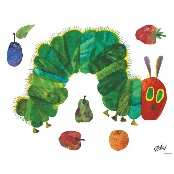 Morgensamling«Den lille larven aldrimett»Morgensamling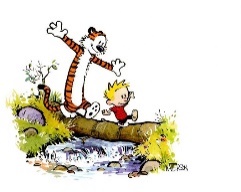 Felles turdagMorgensamling «Den lille larven aldrimett»Estetisk aktivitetMorgensamling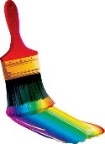 Klippe og lime fra bokaMorgensamlingVarmmat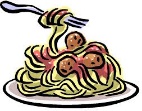 Grupper/stasjonslekUke 23Mandag 07.06Tirsdag 08.06Onsdag 09.06Torsdag 10.06Fredag 11.06Tema:Den lille larven aldrimettMorgensamling«Den lille larven aldrimett»MorgensamlingFelles turdagMorgensamlingOskar 6 år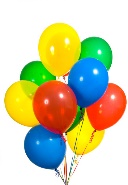 MorgensamlingEstetisk aktivitetMorgensamlingVarmmat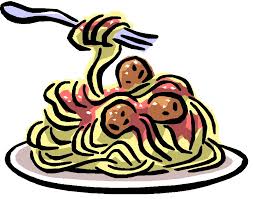 Grupper/stasjonslekUke 24Mandag 14.06Tirsdag 15.06Onsdag 16.06Torsdag 17.06Fredag 18.06Tema:Den lille larven aldrimettMorgensamling«Den lille larven aldrimett»MorgensamlingFelles turdagMorgensamling«Den lille larven aldrimett»Estetisk aktivitetMorgensamling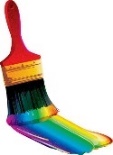 Klippe og lime fra bokaMorgensamlingLiam 6 årUke 25Mandag 21.06Tirsdag 22.06Onsdag 23.06Torsdag 24.06Fredag 25.06Tema:Den lille larven aldrimettMorgensamling«Den lille larven aldrimett»MorgensamlingKristoffer 5 årMorgensamling«Den lille larven aldrimett»Estetisk aktivitetMorgensamling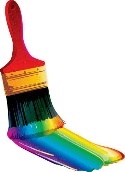 Klippe og lime fra bokaMorgensamlingVarmmatGrupper/stasjonelekUke 26Mandag 28.06Tirsdag 29.06Onsdag 30.06Tema:Nora bøkeneMorgensamlingNora bøkene:«Vi skal bake, sier Nora»Vi leser bokaMorgensamlingNora bøkene:«Vi skal bake, sier Nora»Vi klipper og limer fra bokaMorgensamlingNora bøkene:«Vi skal bake, sier Nora»Vi baker boller